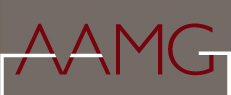 AAMG/KELLOGG ACADEMIC MUSEUM AND GALLERY LEADERSHIP SEMINARSCHOLARSHIP APPLICATION (OPTIONAL)DEADLINE: January 15, 2016DATE:NAME: Mr. Ms. Dr. EMAIL: ADDRESS: CITY/STATE/ZIP:TITLE:  MUSEUM/GALLERY: COLLEGE/INSTITUTION:MUSEUM/GALLERY FY2012 ANNUAL BUDGET: STATEMENT OF NEED: 